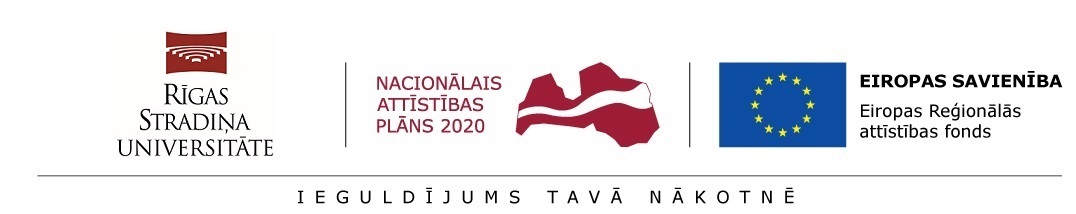 2. pielikumsPētniecības tēmas pieteikumsZinātniskais apraksts /Research project proposal/Līdz 5 lapām (minimālais burtu izmērs: 11) /Max 5 pages (min font size 11)/*Zinātniskais/tautsaimniecības nozares konsultants – konkrētās pētniecības pieteikuma iesniedzēja vai sadarbības partnera institūcijas darbinieks - nodaļas, grupas, pētījuma virziena, departamenta, vai citas struktūrvienības vadītājs, kura grupā iekļausies pēcdoktorants, un kurš spēs sniegt atbalstu pēcdoktorantam/* Scientific / economic sectors consultant - person of research project applicant or partner institution  - leader of department, group, study direction, department, or other structural unit where post-doctorate will be included, who will be able to provide support to post-doctorate/Līdz 3 lapām (minimālais burtu izmērs: 11) /Max 3 pages (min font size 11)/Līdz 5 lapām (minimālais burtu izmērs: 11) /Max 5 pages (min font size 11)/3.1. Sadaļā aprakta katru pētniecības pieteikuma laika diagrammā uzskaitīto darbību/aktivitāti un atbilstošos radītājus. Piemēram. 1. aktivitāte - Apraksta pētījuma uzdevumus pētniecības pieteikuma zinātniskā mērķa sasniegšanai. Rezultātu rādītājs (i) (ja vairāki, tad numurē) – tehnoloģiskā instrukcija, kas vienlaicīgi ir atskaites punkts un dod norādījumus rūpnieciskā pētījuma attīstībai. Aktivitātes ietvaros plānota mobilitāte partnerinstitūcijā (apraksta, ko darīs), tiks iesniegta publikācija un plānota dalība konferencē. Pētniecības pieteikuma ietvaros katru ceturksni pētniecības pieteikuma iesniedzēja mājaslapā tiek publicēta informācija par pētniecības pieteikuma īstenošanu./In ection 3.1. describe each of work packages and results what seen in research project proposal time diagram.For example. WP1 – described tasks of reserach for scientific objective. Deliverable (s) (if more then one, numbered) - technological instructions, who is also a milestone and provide guidance for the development of industrial research. Activities planned within secodment (describe what will do), submitted publication and the planned participation in the conference. Information about research project proposal implementation will be published in beneficiary website each quater./Izcilība /Excellence/Pētniecības pieteikuma nosaukums un īss kopsavilkums (<200 vārdi)/Short abstract of project proposal (max 200 words)/Nosaukums.Ar saimniecisku darbību saistīts vai ar saimniecisku darbību nesaistīts fundamentāls vai rūpniecisks pētījums (izvēlēties).Īsi apraksta pētniecības pieteikuma zinātnisko mērķi, plānotās darbības mērķa sasniegšanā, plānotos rezultātus un ietekmi. /Title. Economic or non-economic, fundamental or industrial research (choose).Short destription of the project proposal scientific objective, planned actions, expected results and impact of project proposal. /Pētījuma zinātnes nozare, apakšnozare, pētījuma būtību raksturojošie atslēgvārdi (< 3 līdz 5 atslēgvārdi)./ Research field, sub-field, keywords that characterize the research project proposal (<3 to 5 keywords)./Norāda pētījuma zinātnes nozari un apakšnozari saskaņā ar https://read.oecd-ilibrary.org/science-and-technology/frascati-manual-2015_9789264239012-en#page61/Please specify the research field, sub-field of the research in accordance with https://read.oecd-ilibrary.org/science-and-technology/frascati-manual-2015_9789264239012-en#page61, the keywords that characterize the research project proposal /Pētniecības/inovācijas darbību kvalitāte un ticamība (novitātes līmenis, atbilstoša starpdisciplināru/daudznozaru un dzimumu līdztiesības aspektu ievērošana)/Quality and credibility of the research/innovation action (level of novelty, appropriate consideration of inter/multidisciplinary and gender aspects)/Pētniecības pieteikuma iesnieguma pielikumu izstrādā saskaņā ar šādiem nosacījumiem:/Please develop your research proposal according  the following conditions:/Ievads, pētījuma esošās situācijas apskats, zinātniskais mērķis, uzdevumi, pētījuma darbību kopsavilkums./Introduction, state-of-the-art, goal, objectives and overview of the action/Pētniecības metodoloģija un pētniecības pieejas piemērotība – raksturot pētniecības veidu (fundamentālais, rūpnieciskais) un inovācijas darbības /Research methodology and approach: highlight the type of research (fundamental or  industrial research)  and innovation activities proposed/Pētījuma oriģinalitāte un inovācijas līmenis: raksturot pētniecības pieteikuma zinātniskā pētījuma sasaisti ar pētījuma zinātniskās jomas attīstību. Aprakstīt pētījuma konceptus, pētījuma pieeju un metodes, kas tiks izmantotas /Originality and innovative aspects of the research programme: explain the contribution that the research project proposal is expected to make to advancements within the research project field. Describe any novel concepts, approaches or methods that will be implemented/Dzimumu līdztiesības nosacījumi pētniecības saturā (ja attiecināms). Pētījumos, kuros cilvēki tiek iesaistīti kā pētījuma objekti vai gala patērētāji, var pastāvēt dzimuma atšķirības. Šajos gadījumos pētījuma saturā ir jāapraksta dzimumu līdztiesības aspekts kā neatņemamu sastāvdaļu, lai nodrošinātu visaugstāko zinātnisko kvalitāti./The gender dimension in the research content (if relevant). In research activities where human beings are involved as subjects or end-users, gender differences may exist. In these cases the gender dimension in the research content has to be addressed as an integral part of the proposal to ensure the highest level of scientific quality/Starpdisciplinārie pētniecības pieteikuma aspakti./The interdisciplinary aspects of the action (if relevant)./Paskaidro, kā pētījums, kas tiks īstenots pētniecības pieteikuma ietvaros, paver labākas karjeras iespējas pēcdoktorantam un pētniecības pieteikuma iesniedzēja sadarbības iespējas. Pamato pētniecības pieteikuma rezultātu uzturēšanu un ilgtspēju. Nodrošina pieteikuma pētniecības virziena attīstību saskaņā ar zinātniskās institūcijas/augstskolas izstrādātajām stratēģijām un pētniecības programmām  vai komersanta attīstības plānu, un nodrošina izveidotās pēcdoktoranta darba vietas ilgtspēju)./Explain how the high-quality, novel research is the most likely to open up the best career possibilities for the post-doctorate and new collaboration opportunities for the project proposal applicant (institution) (further-applicant). Ensure that  the development of the application's research directionoccurs in accordance with the strategy and research programs approved of the research institution / university, or business development plan of the merchant; ensures the sustainability of the post-doctoral employment position)./Pētniecības pieteikuma iesniedzējs argumentēti pamato, kā pētniecības pieteikums un tajā plānotās darbības atbilst Rīgas Stradiņa universitātes pētniecības programmai./ The applicant provides arguments justifying that research proposal and the planned activities are consistent with the Riga Stradins university research program. Mācību, starptautiskās mobilitātes un zināšanu pārneses starp pēcdoktorantu, pētniecības pieteikuma iesniedzēju un partneri skaidrība un kvalitāte /Quality and appropriateness of the training, mobility, transfer of knowledge between the post-doctorate, the applicant and partner organisation/Izklāsta, kā notiks zināšanu nodošana starp pēcdoktorantu, pētniecības pieteikuma iesniedzēju un partneri (zinātnisko institūciju, augstskolu vai komersantu):/Outline how transfer of knowledge will occur between the post-doctorate, the applicant and partner organisation (scientific institution/ university or merchant):/Pamato izvēlēto mācību mērķi un apgūstamās prasmes, to piemērotību savas karjeras attīstībai/Explains the chosen learning objective and the skills to be acquired, their suitability for career development/Paskaidro, kā pētniecības pieteikuma iesniedzējs un parteris nodrošinās pēcdoktoranta jaunu zināšanu un pieredzes apgūšanu pētniecības pieteikuma īstenošanas laikā./Explain how the post-doctorate will gain new knowledge during the fellowship at the applicant and partner organisations/Norāda pēcdoktoranta iepriekš iegūtās zināšanas un prasmes, ko pēcdoktorants var nodot pētniecības pieteikuma īstenošanas laikā, tai skaitā vadot bakalaura, maģistra un doktoru darbus, kopīgi izstrādājot starptautisku projektu pieteikumus./Outlines the previously acquired knowledge and skills that the post-doctorate will transfer to the applicant organisation, including supervision of bachelor, master and doctor theses,  developing international project applications /Tipiskās mācību aktivitātes var ietvert:• Pirmkārt mācīšanās caur pētījumu veikšanu, īstenojot individuālu pētniecības pieteikumu ar zinātniskā/tautsaimniecības konsultanta un citu pētniecības pieteikuma iesniedzēja un partnera darbinieku atbalstu. • Praktiskās mācības, lai attīstītu zinātniskās prasmes (jaunas metodes, instrumenti, pētniecības integritāte, "lielie dati" / "atklātā zinātne") un nododamās prasmes (uzņēmējdarbība, projektu pieteikumu sagatavošana, patentu pieteikumu sagatavošana, intelektuālā īpašuma tiesību pārvaldība, projektu vadība , uzdevumu koordinēšana, pārraudzība un uzraudzība, pētījumu rezultātu izmantošana.• Starpnozaru vai starpnozaru zināšanu nodošana (piemēram, mobilitātes ietvaros – mobilitāšu skaits kopā 3 mēneši)• Piedalīšanās pētniecības pieteikuma zinātniskajā un finanšu vadībā• Zinātnisko /mācību/ rezultātu izplatīšanas pasākumu organizēšana• Komunikācijas, informēšanas pasākumi un horizontālās prasmes• Mācība, kas veltīta dzimumu līdztiesības jautājumiem/Typical training activities in Individual Fellowships may include:Primarily, training-through-research by the means of an individual personalised project, by the support of the scientific / economic sectors consultant and other members of the research staff of the applicant and partner organisations. Hands-on training activities for developing scientific skills (new techniques, instruments, research integrity, 'big data'/'open science') and transferrable skills (entrepreneurship, proposal preparation to request funding, patent applications, management of IPR, project management, task coordination, supervising and monitoring, take up and exploitation of research results) Inter-sectoral or interdisciplinary transfer of knowledge (e.g. through secondments) Taking part in the research and financial management of the actionOrganisation of scientific/training/dissemination events Communication, outreach activities and horizontal skills Training dedicated to gender issues/Darba vadības kvalitāte un integrācija pētniecības grupā/institūcijā/ Quality of the supervision and of the integration in the team/institution/Šajā sadaļā norāda šādu informāciju:Required sub-headings:Zinātniskā/tautsaimniecības nozares konsultanta(u) kvalifikācija un ar pētniecības pieteikuma pētījuma virzienu saistītās pieredzes līmeni, norādot starptautisko sadarbību, dalību projektos, publikācijas, patentus un jebkurus citus ar pētniecības pieteikumu saistītos sasniegumus pēdējo 3 (trīs) gadu laikā./Qualifications and experience of the consultant(s). Information regarding the conultant(s) must include the level of experience on the research topic proposed.  Information provided should include participation in projects, publications, patents and any other relevant results what have been realized during previous three years./Tekstā apraksta, kā pēcdoktorants tiks veiksmīgi integrēts pētniecības pieteikuma iesniedzēja un partnera institūcijā, sadarbībā apgūstot jaunas iemaņas un zināšanas. Raksturo darba vides un pētniecības atbalsta personāla kvalitāti, un vadības veiktos pasākumus, kas nodrošinās pēcdoktoranta integrāciju dažādās jomās, kā arī raksturo iespējamos mobilitātes un tīklošanās pasākumus./The text must show that the post-doctorate should be well integrated within the applicant organisation in order that all parties gain the maximum knowledge and skills from the research project. The nature and the quality of the research group/environment as a whole should be outlined, together with the measures taken to integrate the post-doctorate in the different areas of expertise, disciplines, and international networking opportunities that the applicant could offer./Pēcdoktoranta kapacitāte, lai sasniegtu profesionāla pētnieka pozīciju./Capacity of the post-doctorate to reach and re-enforce a position of professional maturity in research /Šajā sadaļā apraksta, kā pēcdoktorants pētniecības pieteikuma īstenošanas laikā, balstoties uz pieteiktā pētniecības virziena attīstību un savu profesionālo pieredzi, veicinās savu personisko attīstību un profesionāli pilnveidosies, lai kļūtu par neatkarīgu pētnieku./Applicants should demonstrate how their proposed research and personal experience can contribute to post-doctorate professional development as an independent/mature researcher/Apraksta pētniecības pieteikumā plānotās jaunās kompetences un prasmes un to, kā tās ir saistītas ar pēcdoktoranta esošo profesionālo pieredzi./Describes the new competences and skills planned in the research application and how they relate to the postdoctoral professional experience /Ietekme /Impact/2.1. Pētnieka potenciālās un nākotnes karjeras iespēju uzlabojums pēc pētniecības pieteikuma finansējuma saņemšanas/Enhancing the potential and future career prospects of the researcher/Paskaidro paredzamo plānoto pētījumu un mācību ietekmi, kā arī jaunu prasmju apgūšanu pētījuma īstenošanas un mobilitātes ietvaros, un spēju palielināt pēcdoktoranta karjeras perspektīvas. Kādas jaunas kompetences un prasmes tiks iegūtas? Kā apgūtās prasmes un kompetences pētnieku padarīs veiksmīgāku?/Explain the expected impact of the planned research and training, and new competences acquired during the project proposal implementation, including mobility in partner organisation, on the capacity to increase career prospects for the post-doctorate.Which new competences and skills will be acquired? How should these make theresearcher more successful?/Pētniecības pieteikuma rezultātu izplatīšanas un izmantošanas plānoto pasākumu kvalitāte/Quality of the proposed measures to exploit and disseminate the action results/Rezultātu izplatīšas un izmantošanas plāna darbību mērķa grupa ir atbilstošās jomas speciālisti (zinātnieki, komersanti, politikas veidotāji u.c.) un plašāka pētniecības un inovāciju vide - lai sasniegtu un paplašinātu potenciālo ietekmi. Pieteikumā jāapraksta paredzētās izplatīšanas un izmantošanas darbības un to paredzamā ietekme. Saskaņā ar Zinātniskās darbības likumu, visiem pētniekiem ir jānodrošina savu pētījumu rezultātu izplatīšana un izmantošana, piem., nodrošinot savu pētījumu publicēšanu zinātnisko rakstu krājumos un/vai nodrošinot pētījuma rezultātu komercializāciju. Pētniecības pieteikumā tiek paredzēts, ka pēcdoktorants uzņemas vadību, lai pētījums ir sekmīgs un pētījuma rezultāti ir vai nu komerciāli izmantojami, vai arī pieejami sabiedrībai (vai abi) ikreiz, kad rodas iespēja, tai skaitā aprakstot, kā plānotie pētniecības pieteikuma rezultāti sniedz ietekmi uz VSS mērķu sasniegšanu, izaugsmes prioritāšu īstenošanu vai specializācijas jomu attīstību un paredz ietekmi uz Latvijas inovācijas kapacitātes stiprināšanu, jaunu tirgus iespēju radīšanu, uzņēmumu konkurētspējas un izaugsmes veicināšanu, ar klimata pārmaiņu, vidi vai citu ar sabiedrības vajadzību nodrošināšanu saistītu problēmjautājumu risināšanu. Zināšanu un tehnoloģiju pārnesi apraksta, pamatojoties uz diviem punktiem:pētījumu rezultātu publicēšana un dalība konferencēs,pētījuma rezultātu izmantošana un intelektuālā īpašuma tiesības.Konkrētas darbības (aktivitātes) un to rezultātus norāda pētniecības pieteikuma laika grafikā (3.1. sadaļa)./Dissemination and Exploitation strategy is about the results of the action and it is targeted at peers (scientific or the action's own community, industry and other commercial actors, professional organisations, policymakers) and to the wider research and innovation community - to achieve and expand the potential impact of the action. The proposal should describe the foreseen dissemination and exploitation activities and their expected impact. All researchers should ensure, in compliance with their contractual arrangements, that the results of their research are disseminated and exploited, e.g. communicated, transferred into other research settings or, if appropriate, commercialised. Postdoc is expected to take a lead in ensuring that research is fruitful and that results are either exploited commercially or made accessible to the public (or both) whenever the opportunity arises, including information how the planned results of the research will impact on  the objectives of the RIS 3, Latvian development priorities or areas of specialization and will impact on strengthening innovation capacity of Latvia, creating new market opportunities, promoting business competitiveness and growth, addressing climate change, the environment or other issues related to the provision of public needs. The new knowledge generated by the action should be used wherever possible  to advance research and to foster innovation. Therefore develop following two points:Dissemination of the research resultsExploitation of results and intellectual property rightsConcrete plans for the above must be included in the project proposal time diagramma (see point 3.1)./2.3 Komunikācijas pasākumu kvalitāte dažādām mērķauditorijām./Quality of the proposed measures to communicate the action activities to different target audiences/Pētniecības pieteikuma īstenošanas laikā iegūtās zināšanas jāizmanto visos iespējamos veidos, lai popularizētu zinātnes sasniegumus un zinātnieka profesiju sabiedrībā. Pieteikumā apraksta plānotās komunikācijas un sabiedrības iesaistes darbības, kurās iekļauj informāciju:kā plānotie sabiedrības iesaistīšanās pasākumi veicina izpratni par veikto pētījumu,kā veiktie pētījumi un to rezultāti tiks darīti zināmi sabiedrībai tādā veidā, ka tos var saprast nespeciālisti rezultātus, kas varētu ietekmēt politikas veidošanu, rūpniecības nozares, pilsoniskās sabiedrības un zinātnieku aprindas.Primārais sabiedrības informēšanas aktivitāšu mērķis ir radīt plašas sabiedrības izpratni par pētniecības darbu un tā ietekmi uz iedzīvotājiem un sabiedrību. Informatīvo pasākumu veidi var būt sākot no preses rakstiem (tai skaitā sociālie tīkli, blogi) un piedalīšanos Zinātnieku nakts pasākumos, lai iepazīstinātu ar zinātnes, pētniecības un inovāciju aktivitātēm.Ganta diagrammā norāda konkrētas komunikāciju aktivitātes (punkts 3.1.)./The new knowledge generated by the action should be used wherever possible to promote scientific achievements and research profession to the public. Communication and public engagement of the action have to be described:how the planned public engagement activities contribute to creating awareness of the performed research,how both the research and results will be made known to the public in such a way they can be understood by non-specialists,;results, which may possibly influence policy-making, and ensure follow-up by industry, civil society and by the scientific community.The primary goal of public engagement activities is to create awareness among the general public of the research work implications for citizens and society. The type of outreach activities could range from press articles and participating in European Researchers' Night events to presenting science, research and innovation activities.Concrete plans for communication activities must be included in the project proposal Gantt chart (see point 3.1)./Sabiedrības informēšana. Pēcdoktorants pētniecības pieteikuma ietvaros nodrošina, ka viņa pētījumi – gan darbības, gan rezultāti – tiks publiskoti nespeciālistam saprotamā jeb populārzinātniskā veidā, tādējādi uzlabojot sabiedrības izpratni par zinātni. Tieša saikne ar sabiedrību palīdzēs zinātniekiem labāk izprast sabiedrības intereses, prioritātes zinātnē un tehnoloģijā./Public engagement. Post-doctorate should ensure that their research activities – both the action and, when available, its results – are made known to society at large in such a way that they can be understood by non-specialists, thereby improving the public's understanding of science. Direct engagement with the public will help researchers to better understand public interest in priorities for science and technology./Īstenošana /Implementation/Darba plāna saskaņotība un efektivitāte, tajā skaitā uzdevumu un resursu piemērotība./Overall coherence and effectiveness of the work plan, including appropriateness of the allocation of tasks and resources/Šajā sadaļā apraksta pētniecības pieteikuma darbības (aktivitātes) un sasniedzamos rezultātus. Pētniecības pieteikuma darbības (atbilstoši Frascati Manual 2015, Chapter 2.3, https://read.oecd-ilibrary.org/science-and-technology/frascati-manual-2015_9789264239012-en#page47) (aktivitātes) izstrādā tādā veidā, lai visefektīvāk sasniegtu vēlamo ietekmi. Aprakstiet, kā darbību plāns un pieejamie resursi nodrošinās pētniecības, mobilitātes un mācību mērķu sasniegšanu. Paskaidrojiet, kāpēc pētniecības pieteikuma īstenošanai plānotais mēnešu apjoms ir piemērots attiecīgo darbību īstenošanai.Pētniecības pieteikuma laika diagrammā iekļauj šādus parametrus, to sīkāk aprakstot tekstā:Pētniecības pieteikuma darbības (aktivitātes) nosaukums,Rezultāti,Atskaites punkti,MobilitāteMācības,Zinātniskie rakstiKonferences, semināri un tīklošanās,Komunikācija un sabiedrības iesaisteu.c.-Rezultātu rādītāji ir pētniecības pieteikuma mērķu sasniegšanas rezultāti, ko var atspoguļot kā zinātnisko rakstu, tehnoloģisko instrukciju, aprakstu, diagrammu, programmu u.c.-Rezultātu rādītāju aprakstīšanai izmanto numerāciju atbilstoši rezultāta iegūšanas hronoloģijai <Aktivitātes numurs><aktivitātes rezultāta numurs>. Piemēram, rezultāts 4.2. būs 4. darbības/aktivitātes 2.rezultāts.-Atskaites punkti ir robežpunkti pētniecības pieteikuma īstenošanā, kas palīdz sekot līdzi progresam. Atskaites punkti var saskanēt ar svarīgākajiem pētniecības pieteikuma aktivitāšu rezultātu rādītājiem, kas nodrošina nākamās aktivitātes uzsākšanu. Šādi punkti var būt nepieciešami starprezultātu izvērtēšanai, lai konstatētu radušās problēmas un veiktu korekcijas pētījumu plānā. Atskaites punkti var būt svarīgi lēmumu pieņemšanā par pētījuma turpināšanu konkrētā virzienā, piem., izvēloties, kura no tehnoloģijām ir veiksmīgākā tālākai īstenošanai.Šīs sadaļas aprakstu izstrādā atbilstoši pētniecības pieteikuma iesnieguma veidlapas 1.5. punktam un saskaņā ar 1.6. punkta 1.6.1. un 1.6.2. apakšpunktos norādīto informāciju, kā arī ar 5. sadaļā aprakstīto. Pētniecības pieteikuma laika diagrammu saskaņo ar pētniecības pieteikuma iesnieguma 1. pielikumu (pētniecības pieteikuma īstenošanas laika grafiks)./Describes the different work packages (Frascati Manual 2015, Chapter 2.3,  https://read.oecd-ilibrary.org/science-and-technology/frascati-manual-2015_9789264239012-en#page47). The research project proposal should be designed in such a way to achieve the desired impact.  Describes how the action plan and the available resources will ensure the achievement of the research, mobility and learning objectives. Explains why the set amount of months is appropriate for the implementation of the activities concerned. A project time diagramma should be included in the text listing the following:Work Packages titles,List of major deliverables,List of major milestones,Secondments,Training,Scietific publicationsConferences, seminars and networking,Public engagement and communication,Other/-A deliverable is a distinct output of the action, meaningful in terms of the action’s overall objectives and may be a report, a document, a technical diagram, a software, etc. -Deliverable numbers ordered according to delivery dates. Please use the numbering convention<WP number>.<number of deliverable within that WP>. For example, deliverable 4.2 would bethe second deliverable from work package 4.-Milestones are control points in the action that help to chart progress. Milestones may correspond to the completion of a key deliverable, allowing the next phase of the work to begin. They may also be needed at intermediary points so that, if problems have arisen, corrective measures can be taken. A milestone may be a critical decision point in the action where, for example, the researcher must decide which of several technologies to adopt for further development.Description of this part should be developed according to the Section 1 point 1.5, 1.6, (1.6.1. and 1.6.2.) and Section 5. of the research application. Information in the time diagramma should correlate with Annex 1 of  the research application./ Katrai pētniecības pieteikuma darbībai/aktivitātei norāda atbilstošos rezultātus, atskaites punktus utt. /For each of Work packages show  deliverables, milestones ect./Mēneši /Month/Mēneši /Month/Mēneši /Month/Mēneši /Month/Mēneši /Month/Mēneši /Month/Mēneši /Month/Mēneši /Month/Mēneši /Month/Mēneši /Month/Mēneši /Month/Mēneši /Month/Mēneši /Month/Mēneši /Month/Mēneši /Month/Mēneši /Month/Mēneši /Month/Mēneši /Month/Mēneši /Month/Mēneši /Month/Mēneši /Month/Mēneši /Month/Mēneši /Month/Mēneši /Month/Mēneši /Month/Mēneši /Month/Mēneši /Month/Mēneši /Month/Mēneši /Month/Mēneši /Month/Mēneši /Month/Mēneši /Month/Mēneši /Month/Mēneši /Month/Mēneši /Month/Mēneši /Month/1234567891011121314151617181920212223242526272829303132333435361.Pētniecības pieteikuma darbība/Work paskage/Rezultātu rādītāji/Deliverable/Atskaites punkti/Milestones/Mobilitāte/Mobility/Mācības/Training/Publikācija/Publication/Konferences, semināri, tīklošanās/Conferences, seminars, networking/Komunikācijas un sabiedrības iesaiste/Public engagement and communication/Other3.2. Sadarbības partnera (-u) kompetence, pieredze un papildinātība (ja attiecināms) /Competences, experience and complementarity of the cooperation partner and institutional commitment (if applicable)/Sniedz informāciju par iespējamo sadarbības partneri un tā gatavību piedalīties pētniecības pieteikuma īstenošanā.Provides information about cooperation partner and preparedness of possible cooperation partner participate in implementation of the research project proposal. Provides information on possible scientific/ national economy consultant.  3.3.Plānoto uzdevumu un resursu atbilstība/Appropriateness of the allocation of tasks and resources/Aprakstiet, kā darbību plāns un pieejamie resursi nodrošinās pētniecības, mobilitātes un mācību mērķu sasniegšanu. Paskaidrojiet, kāpēc noteiktais mēnešu apjoms ir piemērots attiecīgo darbību īstenošanai./Describe how the work planning and the resources mobilised will ensure that the research and training objectives will be reached.Explain why the amount of person-months is appropriate in relation to the activities proposed. /3.4.Projekta pētniecības risku vadības apraksts/Description of the research risks/ Norāda iespējamos pētniecības riskus, kas var nelabvēlīgi ietekmēt pētniecības pieteikuma īstenošanas gaitu un sasniegt pētniecības pieteikuma mērķus, un apraksta riska novēršanas/mazināšanas pasākumus/Research risks that might endanger reaching research project objectives and the contingency plans to be put in place should risk occur/3.5.Institucionālās vides piemērotība (infrastruktūra)./Appropriateness of the institutional environment (infrastructure)/Apraksta pētniecības pieteikuma iesniedzēja un sadarbības partnera ieguldījumu pētījuma, mācību un mobilitātes pasākumos./The active contribution of the beneficiary and partner institution to the research and training activities should be described/Apraksta galvenos uzdevumus un saistības, ko nodrošina pētniecības pieteikuma iesniedzējs un sadarbības partneris (ja attiecināms)/Give a description of the main tasks and commitments of the beneficiary and partners (if applicable)./Aprakta infrastruktūru, loģistiku, pieejamās iekārtas, kas nepieciešamas, lai veiksmīgi īstenotu pētniecības pieteikuma iesniegumā aprakstītos pētījumus/Describe the infrastructure, logistics, facilities offered in as far they are necessary for the good implementation of the research project/